ĐẠI HỌC QUỐC GIA TP.HỒ CHÍ MINHTRƯỜNG ĐẠI HỌC BÁCH KHOAKHOA ĐIỆN – ĐIỆN TỬBỘ MÔN ĐIỆN TỬ---------------o0o---------------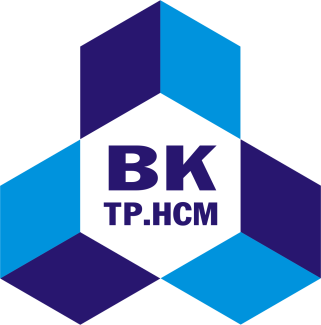 ĐỀ CƯƠNG LUẬN VĂN TỐT NGHIỆPTIÊU ĐỀ ĐỀ CƯƠNG LUẬN VĂN TỐT NGHIỆP	GVHD:		SVTH: 		MSSV: 	TP. HỒ CHÍ MINH, THÁNG   NĂM 20LỜI CẢM ƠNTp. Hồ Chí Minh, ngày    tháng    năm       .						   		Sinh viênMỤC LỤC1.	GIỚI THIỆU	11.1	Tổng quan	11.2	Tình hình nghiên cứu trong và ngoài nước	11.3	Mục tiêu đề tài	12.	NỘI DUNG ĐỀ TÀI	13.	GIẢI PHÁP THỰC HIỆN	14.	DỰ KIẾN KẾT QUẢ ĐẠT ĐƯỢC	14.1	Kết quả sơ khởi đã đạt được	14.2	Kết quả dự kiến đạt được	25.	TIẾN ĐỘ THỰC HIỆN	26.	TÀI LIỆU THAM KHẢO	2DANH SÁCH HÌNH Hình 4-1  Kết quả thi công bo mạch	2Hình 4-2 Kết quả mô phỏng	2DANH SÁCH BẢNG Bảng 1 Thông số hệ thống	2GIỚI THIỆU Tổng quanMô tả tổng quan về lĩnh vực liên quan đến đề tài và những mục tiêu cần nghiên cứu. Từ đó giới thiệu mục tiêu cần đặt ra cho đề tài.Tình hình nghiên cứu trong và ngoài nước Xem xét nghiên cứu nhiều nguồn tài liệuNhận xét cách làm và kết quả của các nghiên cứu đã có, những tài liệu luận văn mà sinh viên đã tham khảo.Mục tiêu đề tàiTừ nghiên cứu tổng quan và tình hình nghiên cứu trong và ngoài nước, sinh viên đề ra các mục tiêu của đề tài. Mục tiêu cần được liệt kê và mô tả rõ ràng. NỘI DUNG ĐỀ TÀITừ mục tiêu đề tài đặt ra, sinh viên triển khai thành các nội dung của luận văn.Nội dung 1: Tìm hiểu nguyên lý, lý thuyết về …Nội dung 2: Tìm hiểu về cảm biến, vi xử lý, bo mạch phát triển, …Nội dung 3: Thiết kế bộ điều khiển … sử dụng giải thuật …GIẢI PHÁP THỰC HIỆNMô tả giải pháp thực hiện cho từng nội dung đã đề ra.Nội dung về lý thuyết cần ghi rõ nguồn tài liệu trích dẫn.Nội dung về thiết kế cần mô tả rõ hướng tiếp cận cũng như ý tưởng thực hiện.DỰ KIẾN KẾT QUẢ ĐẠT ĐƯỢCKết quả sơ khởi đã đạt đượcSinh viên trình bày những kết quả đã đạt được cho từng nội dung đã đặt ra.Sinh viên có thể sử dụng hình ảnh và bảng số liệu để minh họa.Ví dụ về hình minh họa: (dùng chức năng Insert Caption để tạo liên kết cho Danh sách hình minh họa)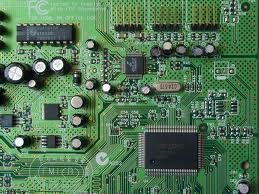 Hình 4-1  Kết quả thi công bo mạch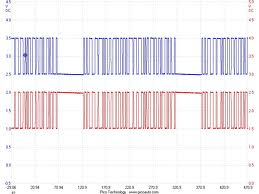 Hình - Kết quả mô phỏngVí dụ về Bảng số liệuBảng  Thông số hệ thốngKết quả dự kiến đạt đượcĐối với những nội dung chưa hoàn thành, sinh viên trình bày kết quả dự kiến sẽ đạt được khi tiến hành thực hiện luận văn.KẾ HOẠCH THỰC HIỆNSinh viên trình bày tiến độ thực hiện luận văn, liệt kê các nội dung đã hoàn thành.Với những nội dung chưa thực hiện xong trong quá trình làm đề cương luận văn, sinh viên lập kế hoạch để hoàn thành các nội dung còn lại. Các nội dung có thể chia thành nhiều bước nhỏ để lập kế hoạch.Thời gian thực hiện luận văn: 4 thángKế hoạch:Phân chia công việc trong nhóm(Nếu đề tài chỉ có 1 sinh viên làm thì không cần làm phần này)Sinh viên mô tả cách thức phân chia công việc đồ án trong nhóm, chi tiết công việc cho mỗi sinh viên, thời hạn, và quy định riêng trong nhóm đồ án, thời gian họp nhóm.TÀI LIỆU THAM KHẢOTrong mục này, sinh viên liệt kê những tài liệu đã tham khảo khi thực hiện đề cương luận văn. Những nội dung trình bày ở mục trên có tham khảo tài liệu thì sinh viên cần ghi chú bằng chỉ số (ví dụ [1], [2]). Chỉ số này cần tương ứng danh mục tài liệu tham khảo. Sinh viên xem thêm hướng dẫn cách viết trích dẫn kiểu IEEE. Ví dụ:Tống Văn On, “Thiết kế mạch số với VHDL & Verilog”, Nhà xuất bản Lao động Xã Hội, 2007.Altera Corp., “SDRAM Controller for Altera’s DE2/ DE1 boards”, www.altera.com Thông số 1Thông số 2Thông số 3Thông số 4Nội dungTháng 2Tháng 3Tháng 4Tháng 51.1.11.22.2.12.2Thành viênCông việc phụ tráchThời hạn